Lección 16: Diseñemos un juego de carnavalDiseñemos un juego de carnaval.Calentamiento: Observa y pregúntate: Juegos de carnaval¿Qué observas? ¿Qué te preguntas?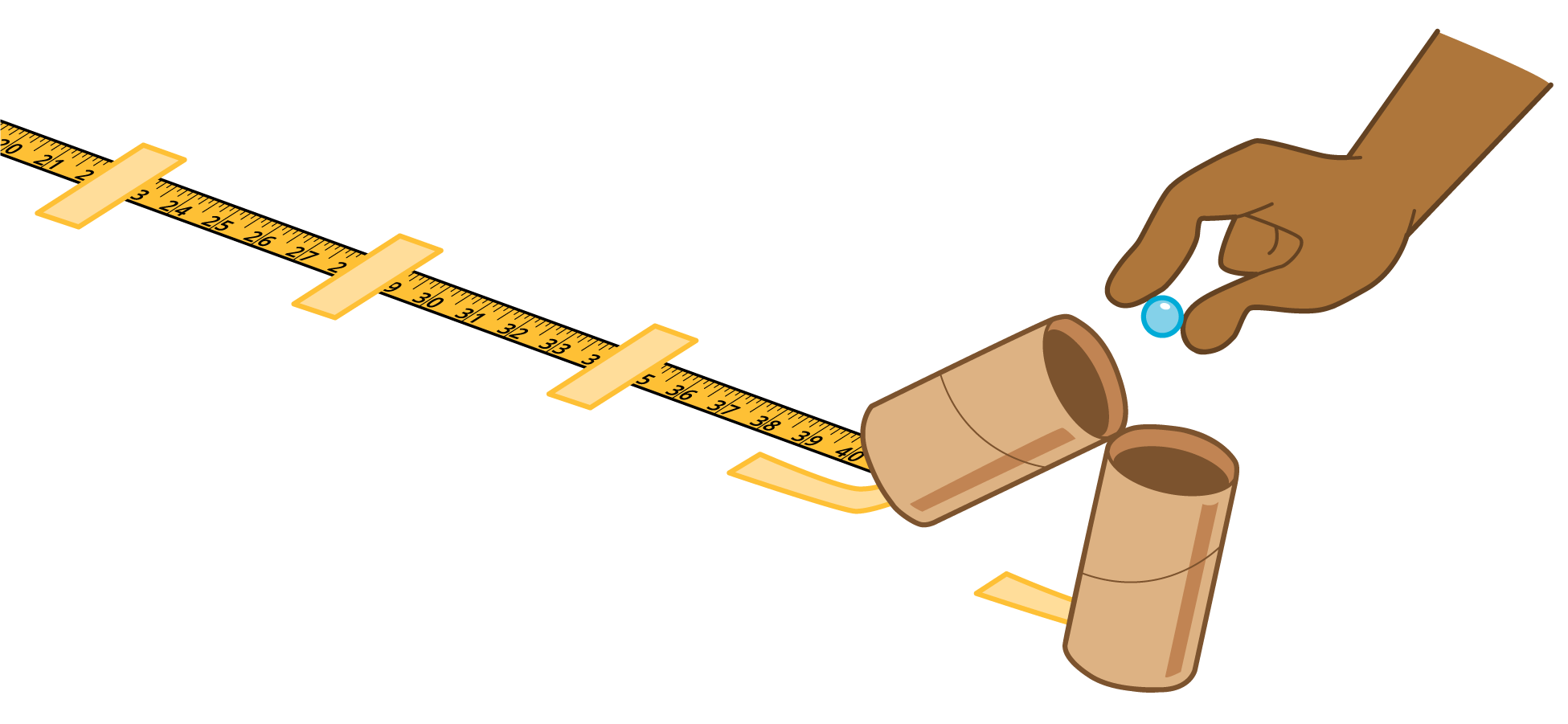 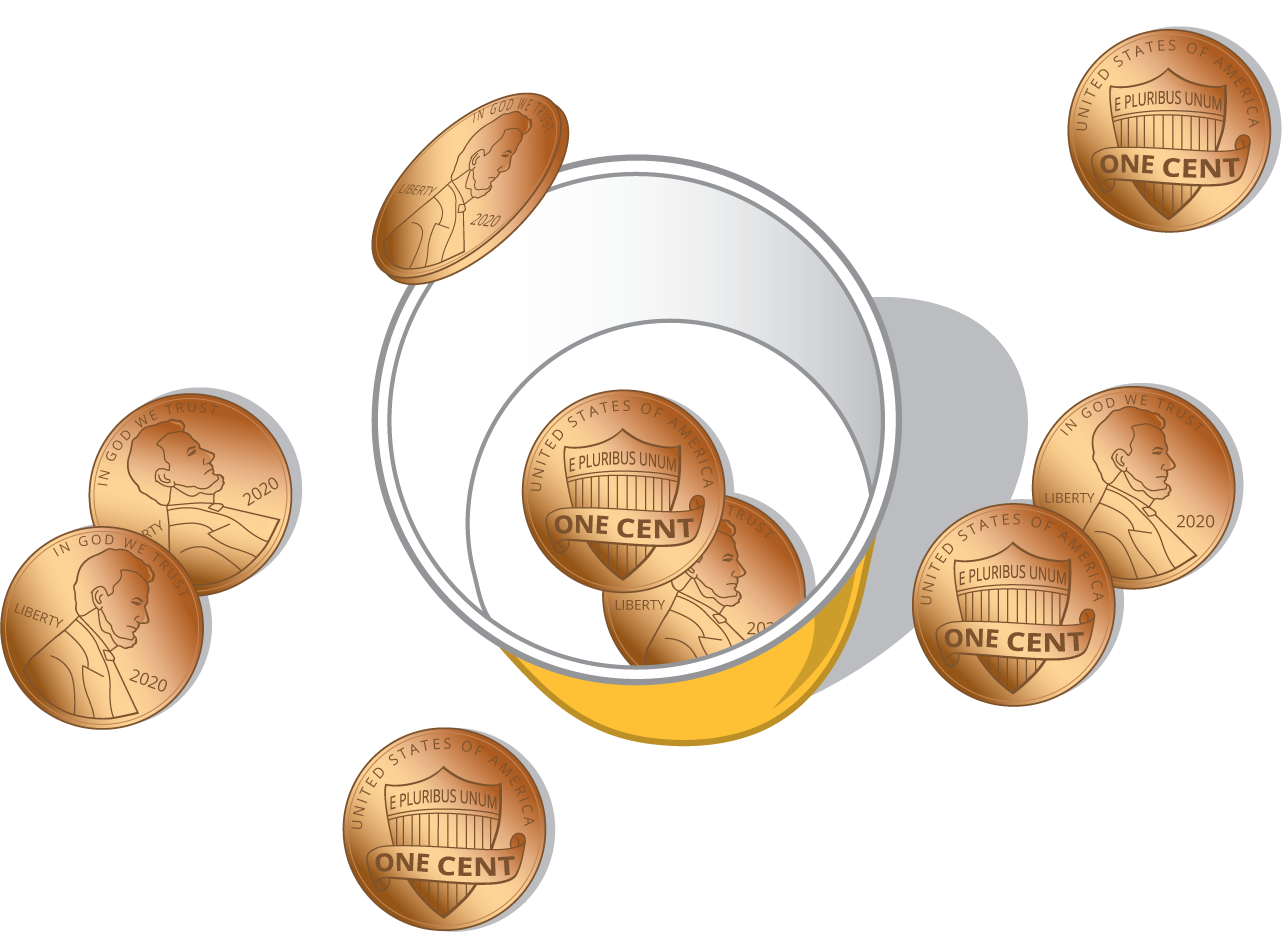 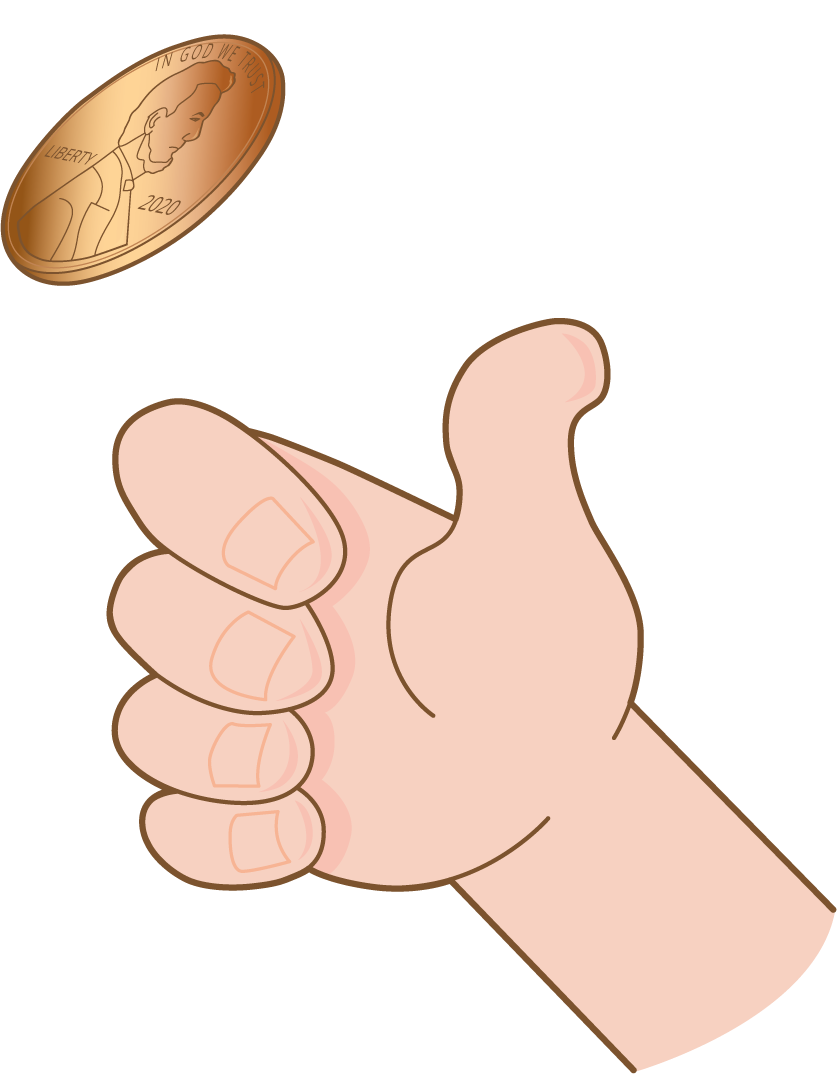 16.1: Crea tu propio juego de carnavalUsen los materiales para diseñar su propio juego de carnaval.¿Cuáles son las reglas de su juego?¿Cómo gana alguien el juego?Prueben su juego por lo menos una vez.Rediseñen su juego para incluir al menos 2 de estos elementos:medidas de longitud o distancia en pulgadastiempo transcurridomultiplicación y división hasta 100suma y resta hasta 1,000Si tienen tiempo, jueguen el nuevo juego mejorado.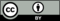 © CC BY 2021 Illustrative Mathematics®